По яблоку в день — и доктор ненадобен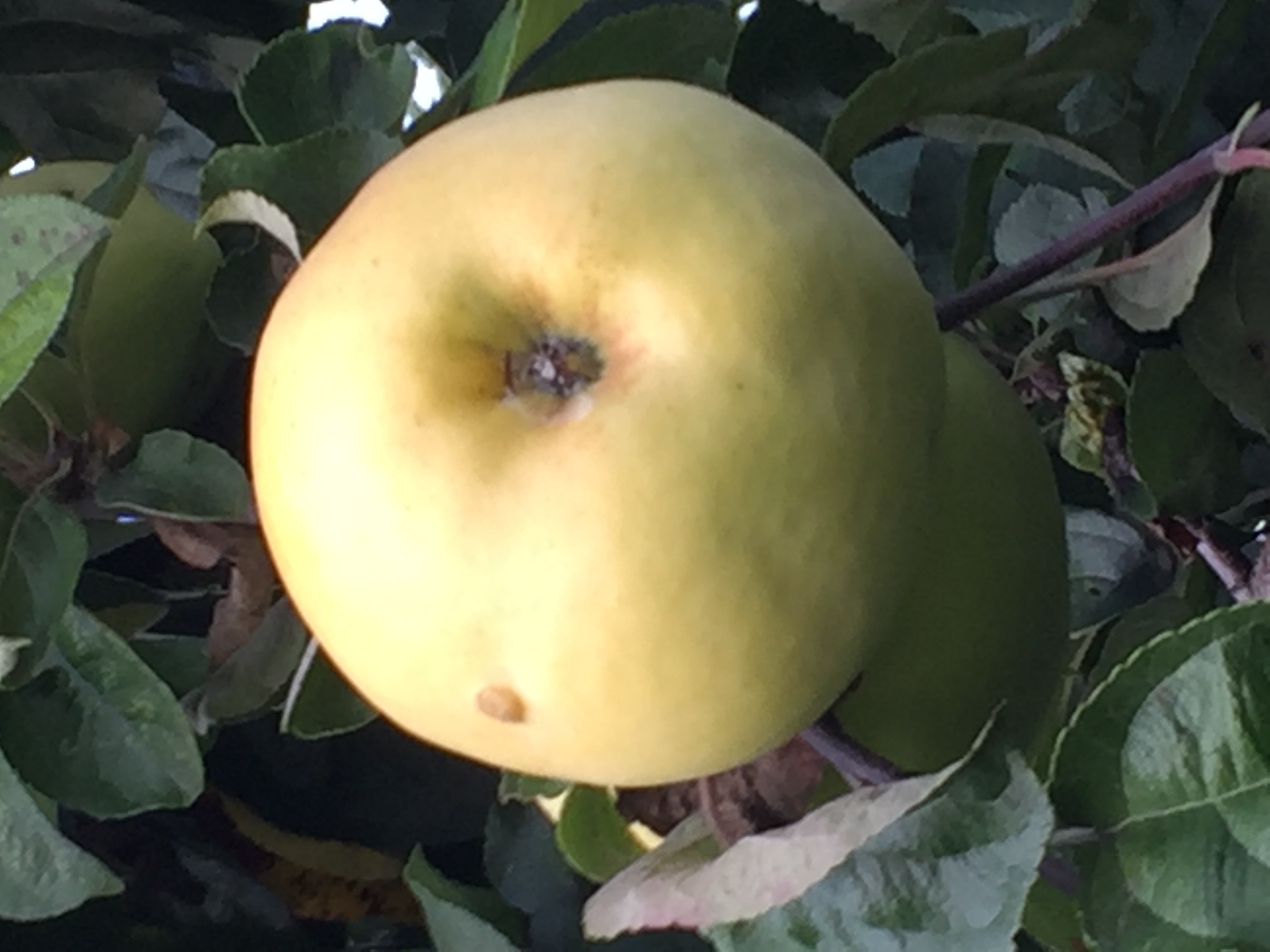 Фото: архив Владимирстата19 августа отмечают один из самых древних и любимых в народе праздников - Яблочный Спас. В этот день, совпадающий с православным праздником Преображения Господня, верующие приносят в храм для освящения плоды нового урожая: яблоки, сливы, виноград.  В это действо вкладывается  глубокий смысл. Считается, что плоды  - своеобразная награда за год тяжкого труда и, освящая их, Божией благодатью можно освятить и все труды земные. Вряд ли мы встретим  в средней полосе  России более популярный, доступный и вкусный  фрукт, чем яблоки. Переоценить их полезные свойства практически невозможно. Эта настоящая сокровищница витаминов и микроэлементов  работает  и на омоложение и на формирование крепкого иммунитета организма.  А еще яблоки по праву занимают лидерские позиции в кондитерском производстве, причем и  в диетической составляющей.  В рецептуре  зефира, пастилы, мармелада  мало сахара, зато  много яблочного пюре и пектина.  А всем известные яблочные пироги «шарлотки»! Пожалуй, нет такой  хозяйки, которая  хоть раз в сезон  не побаловала бы своих домочадцев ароматным шедевром.   Список продуктов  на основе  яблок бесконечен…Верность традициямА не близится ли концу любовь владимирцев к  выращиванию самих яблок? К счастью, нет и тому свидетельство итоги сельскохозяйственных переписей. Любопытно, что такую верность традициям  мы видим на фоне снижения интереса к многим другим овощным и фруктовым культурам.  В 2006г. яблоневые сады владимирцев были разбиты на  площади  более  2 тыс. га.  Основная часть садов была  в  индивидуальных  хозяйствах - 1,6 тыс. га (личные подсобные хозяйства, участки в садоводческих и огороднических товариществах). Остальные 400 га принадлежали в основном  сельскохозяйственным организациям Суздальского, Юрьев-Польского и Муромского районов. Следующая сельхозперепись 2016 г вновь подтвердила любовь владимирцев к   разведению  яблоневых культур. Площадь яблоневых садов  по сравнению с 2006г.  увеличилась  на 0,5% (на 10 га). Но  произошло это не  у всех. Увеличились посадки яблонь в личных хозяйствах - до 1,8 тыс. га,    начали сажать яблоневые культуры и фермеры – 37 га, сельхозорганизации, напротив, сократили – до 226 га.Посадке яблонь отдают предпочтение владимирцы и после сельхозпереписи. Текущая статистика  убеждает: почти  весь урожай (99,9%) яблок, груш и других семечковых - заслуга  частных садоводов-любителей.  2019 год был для Владимирской области  весьма урожайный  - валовой сбор семечковых культур  в  хозяйствах населения  достиг  29,6 тыс. тонн (2018 год – 8 тыс. тонн). Какой будет урожай в  текущем году, статистика пока не знает, но обязательно  узнает. Всему свое время.Яблоки ныне в ценеА нам самое время успеть  вдоволь насладиться замечательными плодами в свежем виде. Кстати, если у Вас нет своего сада, это удовольствие  пока не из дешевых.  Средняя цена на яблоки в июле 2020 года  взлетела почти до  150 рублей,  что на 30,7%   больше, чем в июле  2019  года. Удивительно, но вместо сезонного снижения, мы  по-прежнему наблюдаем рост. По сравнению с  предыдущим июнем средняя цена на яблоки выросла на 10,4%,  с начала года  прирост составил 82,8%.Владимирстат поздравляет всех с Яблочным Спасом! Желаем всем садоводам отличного урожая.Солдатова Наталья Михайловна,  специалист  Владимирстата по взаимодействию  со СМИтел. +7(4922) 773041, 773042 доб. 0402,моб. +7 9307408865 mailto:P33_nsoldatova@gks.ruhttps://vladimirstat.gks.ru Владимирстат в социальных сетях:https://www.facebook.com/profile.php?id=100032943192933https://vk.com/public176417789https://ok.ru/profile/592707677206https://www.instagram.com/vladimirstat33/?hl=ru___________________________________________________________________________________________________При использовании материалов Территориального органа Федеральной службы государственной статистики по  Владимирской  области в официальных, учебных или научных документах, а также в средствах массовой информации ссылка на источник обязательна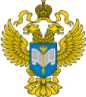 ТЕРРИТОРИАЛЬНЫЙ ОРГАН ФЕДЕРАЛЬНОЙ СЛУЖБЫ ГОСУДАРСТВЕННОЙ СТАТИСТИКИ ПО ВЛАДИМИРСКОЙ ОБЛАСТИТЕРРИТОРИАЛЬНЫЙ ОРГАН ФЕДЕРАЛЬНОЙ СЛУЖБЫ ГОСУДАРСТВЕННОЙ СТАТИСТИКИ ПО ВЛАДИМИРСКОЙ ОБЛАСТИ18 августа   2020 г.18 августа   2020 г.Пресс-релиз